MACA PAPUČERICAAktivnost:GDJE DRŽIM SVOJE PAPUČE?Uredno ih posloži pa fotografiraj.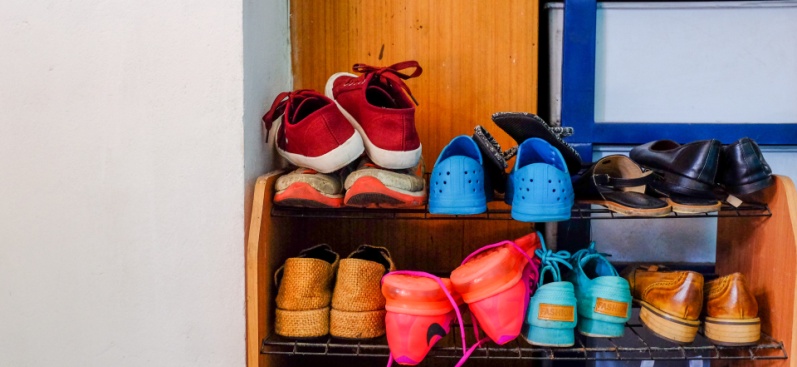 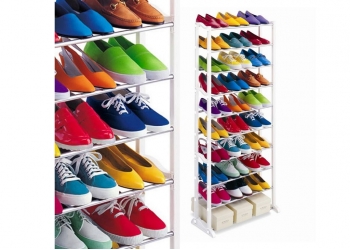 Ako se ne služiš dobro mobitelom, možeš i nacrtati.POMOZI DANAS POSLOŽITI RODITELJIMA I IGRAČKE, ODJEĆU, KNJIGE… PO DOGOVORU.Za svaku obavljenu aktivnost, oboji si smješka!